合肥工业大学第十二届水利创新设计大赛作品报名表附件2：合肥工业大学第十二届水利创新设计大赛参赛作品说明书格式规范1．总体要求全文控制在6页A4纸以内，不加封面。采用Word 2000及以上版本编排，所用照片的像素控制在600*400以内，照片、CAD图或建模图插在文档中。说明文档按以下顺序编排：1）作品名；2）设计者；3）指导教师；4）学校名＋院系名＋学校所在城市＋邮编；5）摘要；6）关键词；7）正文；8）参考文献正文可自行组织，但应包括下列内容：研究背景（含国内外研究现状）、设计原理（原理、关键技术的描述）、创新特色、应用前景。模型全景照片及总体结构CAD图可另设附录放在参考文献后，局部图可插入正文中。2．页面要求A4页面。页边距：上25mm，下25mm，左、右各20mm。正文采用小四号宋体，标题采用小四号黑体，标准字间距，单倍行间距。不要设置页眉，页码位于页面底部居中。3．图表要求插图按顺序编号，并加图名（位于图下方），采用嵌入型版式。图中文字用小五号宋体，符号用小五号Times New Roman（矢量、矩阵用黑斜体）；坐标图的横纵坐标应标注对应量的名称和符号/单位。表格按顺序编号，并加表名（位于表上方）。采用三线表，必要时可加辅助线。4．字号、字体要求参见如下模板：巧用水能设计者：×××1，×××2，××× 指导教师：×××，×××（合肥工业大学   1XX学院，安徽 合肥 230009）（空一行）摘要通过实验设计了一套利用水能的系统……（400—600字以内）。（空一行）关键字： 水能，节能1.研究背景目前国内外……2.设计原理2.1 设计思路根据水具有流动的特性，2.2 结构设计结构设计从两方面入手，表1 实验结果 从图1可以看出，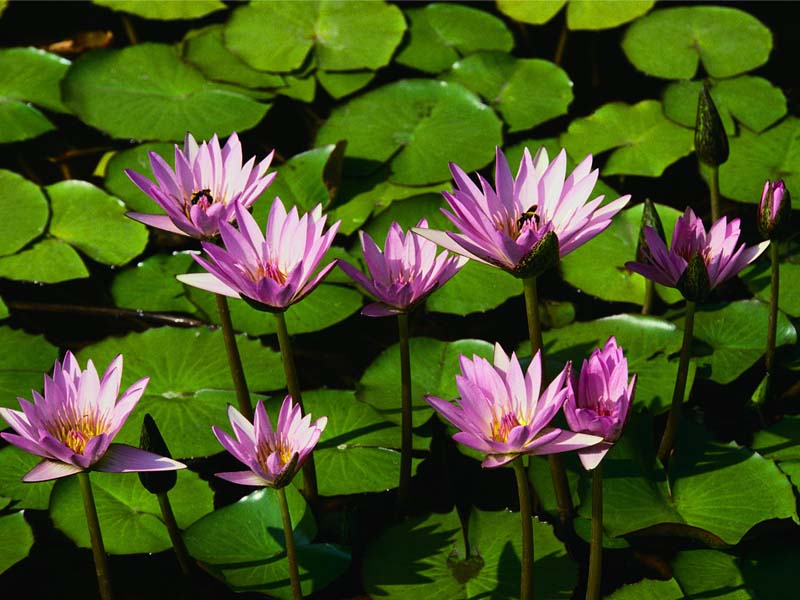 从上述分析可知，创新特色4. 应用前景(结语)参考文献[1] xxx，xxx 水力学，水利水电出版社，2003，11-24[2] xxx，xxx 机械原理，机械出版社，2004: 78-120[3] xxx，xxx  新能源，2005，12（3）：230-234附录原理图照片附件1：作品编号参赛作品名称参赛作品名称参赛作品名称作品类别作品类别作品类别□水+生活   □水+生态   □水+能源   □水+节约   □其他□水+生活   □水+生态   □水+能源   □水+节约   □其他□水+生活   □水+生态   □水+能源   □水+节约   □其他□水+生活   □水+生态   □水+能源   □水+节约   □其他□水+生活   □水+生态   □水+能源   □水+节约   □其他□水+生活   □水+生态   □水+能源   □水+节约   □其他所在学院所在学院所在学院联 系 人联 系 人联 系 人姓名通讯地址联 系 人联 系 人联 系 人手机号码Email参赛学生姓名性别班  级所学专业所学专业签  名参赛学生11参赛学生22参赛学生33指导教师姓  名性别职  称从事专业从事专业签  名指导教师11指导教师22作品内容简介（400字以内）：作品内容简介（400字以内）：作品内容简介（400字以内）：作品内容简介（400字以内）：作品内容简介（400字以内）：作品内容简介（400字以内）：作品内容简介（400字以内）：作品内容简介（400字以内）：作品内容简介（400字以内）：作品主要创新点（200字以内）：作品主要创新点（200字以内）：作品主要创新点（200字以内）：作品主要创新点（200字以内）：作品主要创新点（200字以内）：作品主要创新点（200字以内）：作品主要创新点（200字以内）：作品主要创新点（200字以内）：作品主要创新点（200字以内）：作品推广应用价值（200字以内）：作品推广应用价值（200字以内）：作品推广应用价值（200字以内）：作品推广应用价值（200字以内）：作品推广应用价值（200字以内）：作品推广应用价值（200字以内）：作品推广应用价值（200字以内）：作品推广应用价值（200字以内）：作品推广应用价值（200字以内）：作品估计制作费用：             元。作品估计制作费用：             元。作品估计制作费用：             元。作品估计制作费用：             元。作品估计制作费用：             元。作品估计制作费用：             元。作品估计制作费用：             元。作品估计制作费用：             元。作品估计制作费用：             元。填表说明：填表说明：作品编号由组委会统一填写。每件作品的参赛学生不超过3人，指导教师不超过2人，均按贡献大小顺序填写。制作费用主要包括：购买元器件、材料费和后期制作易拉宝的费用等。本表需提交word格式电子稿发送至大赛邮箱（文件名为：联系人名字-方案名称）。作品编号由组委会统一填写。每件作品的参赛学生不超过3人，指导教师不超过2人，均按贡献大小顺序填写。制作费用主要包括：购买元器件、材料费和后期制作易拉宝的费用等。本表需提交word格式电子稿发送至大赛邮箱（文件名为：联系人名字-方案名称）。作品编号由组委会统一填写。每件作品的参赛学生不超过3人，指导教师不超过2人，均按贡献大小顺序填写。制作费用主要包括：购买元器件、材料费和后期制作易拉宝的费用等。本表需提交word格式电子稿发送至大赛邮箱（文件名为：联系人名字-方案名称）。作品编号由组委会统一填写。每件作品的参赛学生不超过3人，指导教师不超过2人，均按贡献大小顺序填写。制作费用主要包括：购买元器件、材料费和后期制作易拉宝的费用等。本表需提交word格式电子稿发送至大赛邮箱（文件名为：联系人名字-方案名称）。作品编号由组委会统一填写。每件作品的参赛学生不超过3人，指导教师不超过2人，均按贡献大小顺序填写。制作费用主要包括：购买元器件、材料费和后期制作易拉宝的费用等。本表需提交word格式电子稿发送至大赛邮箱（文件名为：联系人名字-方案名称）。作品编号由组委会统一填写。每件作品的参赛学生不超过3人，指导教师不超过2人，均按贡献大小顺序填写。制作费用主要包括：购买元器件、材料费和后期制作易拉宝的费用等。本表需提交word格式电子稿发送至大赛邮箱（文件名为：联系人名字-方案名称）。作品编号由组委会统一填写。每件作品的参赛学生不超过3人，指导教师不超过2人，均按贡献大小顺序填写。制作费用主要包括：购买元器件、材料费和后期制作易拉宝的费用等。本表需提交word格式电子稿发送至大赛邮箱（文件名为：联系人名字-方案名称）。